Факультет мировой экономики и международной торговлиДОПУСТИТЬ К ЗАЩИТЕРуководитель образовательной программы ____________________ /И.А.Шишова/«____» ______________ 20____ г.ВЫПУСКНАЯ КВАЛИФИКАЦИОННАЯ РАБОТА(Бакалаврская работа)на тему:Москва – 2020Согласие на размещение выпускной квалификационной работы         в электронной библиотечной системеНастоящим даю свое согласие на размещение моей выпускной квалификационной работы в электронной библиотечной системе.экономических, организационных и других сведений, в том числе о результатах интеллектуальной деятельности в научно-технической сфере, о способах осуществления профессиональной деятельности, которые имеют действительную или потенциальную коммерческую ценность в силу неизвестности их третьим лицам, в соответствии с решением правообладателя.ОТЗЫВ РУКОВОДИТЕЛЯ ВЫПУСКНОЙ КВАЛИФИКАЦИОННОЙ РАБОТЫВыпускная квалификационная работа (бакалаврская работа) выполненаЗАДАНИЕНА ВЫПУСКНУЮ КВАЛИФИКАЦИОННУЮ РАБОТУАннотация выпускной квалификационной работы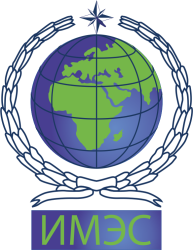 АВТОНОМНАЯ НЕКОММЕРЧЕСКАЯ ОРГАНИЗАЦИЯ ВЫСШЕГО ОБРАЗОВАНИЯ«ИНСТИТУТ МЕЖДУНАРОДНЫХ ЭКОНОМИЧЕСКИХ СВЯЗЕЙ»INSTITUTE OF INTERNATIONAL ECONOMIC RELATIONSнаправление подготовкинаправление подготовки38.03.01 Экономикапрофиль«Мировая экономика»«Мировая экономика»Модернизация топливно-энергетического комплекса Модернизация топливно-энергетического комплекса Модернизация топливно-энергетического комплекса Модернизация топливно-энергетического комплекса Модернизация топливно-энергетического комплекса России с использованием	 зарубежного опыта развитияРоссии с использованием	 зарубежного опыта развитияРоссии с использованием	 зарубежного опыта развитияРоссии с использованием	 зарубежного опыта развитияРоссии с использованием	 зарубежного опыта развитияСтудент:Иванов Иван Иванович(подпись)Руководитель:  Руководитель:  к.э.н., доц.к.э.н., доц.Капитонов Иван АлександровичНастоящая               выпускная               квалификационная          работаНастоящая               выпускная               квалификационная          работа    производственных,         технических,                          (содержит/ не содержит)Доступ лиц к тексту выпускной квалификационной работы прошу обеспечить с учетом изъятия следующих разделов (глав, страниц): (указать номера разделов, глав, страниц, подлежащих изъятию, или поставить прочерк)10.06.2020/                                           /(дата)(подпись)(Ф.И.О.)Автономная некоммерческая организация высшего образования«ИНСТИТУТ МЕЖДУНАРОДНЫХ ЭКОНОМИЧЕСКИХ СВЯЗЕЙ»INSTITUTE OF INTERNATIONAL ECONOMIC RELATIONSОбучающийсяНаправление подготовкиПрофильТема работы1. Актуальность выбранной темы1. Актуальность выбранной темы1. Актуальность выбранной темы1. Актуальность выбранной темы2.Качество оформления материала и результатов2.Качество оформления материала и результатов2.Качество оформления материала и результатов2.Качество оформления материала и результатов2.Качество оформления материала и результатов2.Качество оформления материала и результатов3. Соответствие подготовки глав работы утвержденному графику (заданию на ВКР)3. Соответствие подготовки глав работы утвержденному графику (заданию на ВКР)3. Соответствие подготовки глав работы утвержденному графику (заданию на ВКР)3. Соответствие подготовки глав работы утвержденному графику (заданию на ВКР)3. Соответствие подготовки глав работы утвержденному графику (заданию на ВКР)3. Соответствие подготовки глав работы утвержденному графику (заданию на ВКР)3. Соответствие подготовки глав работы утвержденному графику (заданию на ВКР)4. Главные достоинства работы4. Главные достоинства работы4. Главные достоинства работы5. Недостатки и замечания по работе5. Недостатки и замечания по работе5. Недостатки и замечания по работе5. Недостатки и замечания по работе5. Недостатки и замечания по работе6. Самостоятельность полученных выводов 6. Самостоятельность полученных выводов 6. Самостоятельность полученных выводов 6. Самостоятельность полученных выводов 6. Самостоятельность полученных выводов 6. Самостоятельность полученных выводов 6. Самостоятельность полученных выводов По результатам проверки в системе «Антиплагиат» процент авторства:По результатам проверки в системе «Антиплагиат» процент авторства:По результатам проверки в системе «Антиплагиат» процент авторства:По результатам проверки в системе «Антиплагиат» процент авторства:По результатам проверки в системе «Антиплагиат» процент авторства:По результатам проверки в системе «Антиплагиат» процент авторства:По результатам проверки в системе «Антиплагиат» процент авторства:7. Общее заключение по работе и рекомендации о допуске к защите 7. Общее заключение по работе и рекомендации о допуске к защите 7. Общее заключение по работе и рекомендации о допуске к защите 7. Общее заключение по работе и рекомендации о допуске к защите 7. Общее заключение по работе и рекомендации о допуске к защите 7. Общее заключение по работе и рекомендации о допуске к защите 7. Общее заключение по работе и рекомендации о допуске к защите (без указания оценки)(без указания оценки)Руководитель ВКРРуководитель ВКР(ученая степень, звание, Ф.И.О., подпись)  «10 » июня  2020 г.С отзывом ознакомленС отзывом ознакомлен(Ф.И.О. выпускника, подпись)(Ф.И.О. выпускника, подпись)(Ф.И.О. выпускника, подпись)                                                                                                 «11» июня  2020 г.                                                                                                 «11» июня  2020 г.                                                                                                 «11» июня  2020 г.Автономная некоммерческая организация высшего образования«ИНСТИТУТ МЕЖДУНАРОДНЫХ ЭКОНОМИЧЕСКИХ СВЯЗЕЙ»INSTITUTE OF INTERNATIONAL ECONOMIC RELATIONSАвтономная некоммерческая организация высшего образования«ИНСТИТУТ МЕЖДУНАРОДНЫХ ЭКОНОМИЧЕСКИХ СВЯЗЕЙ»INSTITUTE OF INTERNATIONAL ECONOMIC RELATIONSАвтономная некоммерческая организация высшего образования«ИНСТИТУТ МЕЖДУНАРОДНЫХ ЭКОНОМИЧЕСКИХ СВЯЗЕЙ»INSTITUTE OF INTERNATIONAL ECONOMIC RELATIONSСтудента Студента Студента По направлению подготовкиПо направлению подготовкиПо направлению подготовкиПо направлению подготовкиПо направлению подготовки38.03.01 Экономика38.03.01 Экономика38.03.01 ЭкономикаПрофильПрофильПрофильПрофиль«Мировая экономика»«Мировая экономика»1.Тема:Тема:2. Рабочий план ВКР Рабочий план ВКР Рабочий план ВКР Рабочий план ВКР Рабочий план ВКР Рабочий план ВКР Рабочий план ВКР Основные вопросы, подлежащие разработке:Основные вопросы, подлежащие разработке:Основные вопросы, подлежащие разработке:Основные вопросы, подлежащие разработке:Основные вопросы, подлежащие разработке:Основные вопросы, подлежащие разработке:Основные вопросы, подлежащие разработке:Срок1. 1. 1. 1. 1. 1. 1. до 01 марта 2020 года2.2.2.2.2.2.2.до 10 апреля 2020 года3.3.3.3.3.3.3.до 30 апреля 2020 годаВведение, заключение, список литературыВведение, заключение, список литературыВведение, заключение, список литературыВведение, заключение, список литературыВведение, заключение, список литературыВведение, заключение, список литературыВведение, заключение, список литературыдо 10 мая 2020 года3.Срок представления готовой выпускной квалификационной работы               (с отзывом руководителя и отчетом по проверке на плагиат) в деканат  15 июня 2020  г.Срок представления готовой выпускной квалификационной работы               (с отзывом руководителя и отчетом по проверке на плагиат) в деканат  15 июня 2020  г.Срок представления готовой выпускной квалификационной работы               (с отзывом руководителя и отчетом по проверке на плагиат) в деканат  15 июня 2020  г.Срок представления готовой выпускной квалификационной работы               (с отзывом руководителя и отчетом по проверке на плагиат) в деканат  15 июня 2020  г.Срок представления готовой выпускной квалификационной работы               (с отзывом руководителя и отчетом по проверке на плагиат) в деканат  15 июня 2020  г.Срок представления готовой выпускной квалификационной работы               (с отзывом руководителя и отчетом по проверке на плагиат) в деканат  15 июня 2020  г.Срок представления готовой выпускной квалификационной работы               (с отзывом руководителя и отчетом по проверке на плагиат) в деканат  15 июня 2020  г.Руководитель выпускнойквалификационной работыРуководитель выпускнойквалификационной работы(ФИО)Задание получил(ФИО)Тема ВКРФИО студентаЦель ВКРОбъект исследованияПредмет исследованияКраткое описание работы ФакультетМировой экономики и международной торговлиНаправление подготовки:38.03.01 ЭкономикаКоличество страниц ВКР